مكونات البذرة خاصياتها :أ-الماء-البذور هي الجزء الذي يحتوي على أقل نسبة من الماء في النبتة (عشر بالمائة بالنسبة لبذور القمح ) في حين تحتوي أوراق السبناخ على نسبة تسعون بالمائة .ب- اللحافة  الخارجية الواقية : وهي صلبة  تحمي  من قسوة العوالم الطبيعية في فصلي الخريف و الشتاء ( بذرة الفول , اللوبيا , الجلبان ...)ج- الفلقات مدخرات غذائية : يمكن أن تحتوي البذرة على فلقة واحدة في النباتات أحادية الفلة ( كالقمح و الشعير ....) او فلقتين في النباتات ثنائية الفلقة ( كالفول و اللوبيا ...) و الفلقة هي جزء البذرة يحتوى على مدخرات غذائية متنوعة  .د- الجنين توجد بين فلقتين نبيتة أو جنين مكون من جذير و سويقة تربط بين الفلقتين و بريعم يعلو السويقة يوجد نفس الجنين داخل كل نبتة أحادية الفلقة. .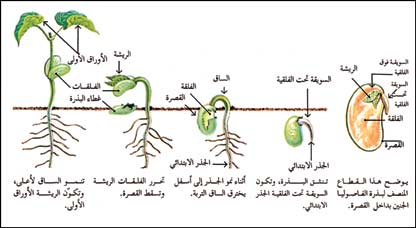 